                                                                                                                                                                                                       О Т К Р Ы Т О Е    А К Ц И О Н Е Р Н О Е     О Б Щ Е С Т В О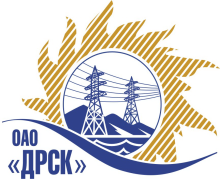 Открытое акционерное общество«Дальневосточная распределительная сетевая  компания»ПРОТОКОЛ ВЫБОРА ПОБЕДИТЕЛЯПРЕДМЕТ ЗАКУПКИ: право заключения Договора на поставку: «Полуприцеп тяжеловоз» для нужд филиала ОАО «ДРСК» «Южно-Якутские ЭС». Закупка№ 534 определена приказом от 27.03.2013 № 117Планируемая стоимость лота в ГКПЗ ОАО «ДРСК» на 2013 год составляет – 2 023 728,80 руб. без НДС.ПРИСУТСТВОВАЛИ: постоянно действующая Закупочная комиссия 2-го уровня.ВОПРОСЫ, ВЫНОСИМЫЕ НА РАССМОТРЕНИЕ ЗАКУПОЧНОЙ КОМИССИИ: О ранжировке предложений после проведения переторжки. Выбор победителя закупки.ВОПРОС 1 «О ранжировке предложений. Выбор победителя закупки»ОТМЕТИЛИ:В соответствии с критериями и процедурами оценки, изложенными в документации о закупке, после проведения переторжки предлагается ранжировать предложения следующим образом:  1 место: ООО ПКФ «Политранс» Челябинск Предлагаемая стоимость: 2 100 000 руб. с учетом НДС (1 779 661 руб. без НДС). В цену включены все налоги и обязательные платежи, все скидки. Существенные условия: Срок поставки: до 15.07.2013г. Условия оплаты: в течение 30 календарных дней с момента поставки продукции на склад грузополучателя и подписания акта приема-передачи. Гарантийный срок: не менее 12 месяцев.  Действие оферты до 01.07.2013г. 2 место: ОАО Челябинский машиностроительный завод автомобильных прицепов "Уралавтоприцеп" г. Челябинск. Предлагаемая стоимость:   2 147 600 руб. с учетом НДС (1 820 000 руб. без НДС). В цену включены все налоги и обязательные платежи, все скидки. Существенные условия: Срок поставки: до 31.07.2013г. ( с правом досрочной поставки). Условия оплаты: в течение 20 календарных дней с момента поставки продукции на склад грузополучателя и подписания акта приема-передачи. Гарантийный срок: не менее 12 месяцев.  Действие оферты до 31.08.2013г.На основании вышеприведенной ранжировки предложений Участников закупки предлагается признать Победителем Участника занявшего первое место:ООО ПКФ «Политранс» Челябинск Предлагаемая стоимость: 2 100 000 руб. с учетом НДС (1 779 661 руб. без НДС). В цену включены все налоги и обязательные платежи, все скидки. Существенные условия: Срок поставки: до 15.07.2013г. Условия оплаты: в течение 30 календарных дней с момента поставки продукции на склад грузополучателя и подписания акта приема-передачи. Гарантийный срок: не менее 12 месяцев.  Действие оферты до 01.07.2013г.РЕШИЛИ:Утвердить ранжировку предложений Участников после проведения переторжки.1 место: ООО ПКФ «Политранс» Челябинск       2 место: ОАО Челябинский машиностроительный завод автомобильных прицепов "Уралавтоприцеп" г. Челябинск.Признать Победителем закупки:  ООО ПКФ «Политранс» Челябинск Предлагаемая стоимость: 2 100 000 руб. с учетом НДС (1 779 661 руб. без НДС). В цену включены все налоги и обязательные платежи, все скидки. Существенные условия: Срок поставки: до 15.07.2013г. Условия оплаты: в течение 30 календарных дней с момента поставки продукции на склад грузополучателя и подписания акта приема-передачи. Гарантийный срок: не менее 12 месяцев.  Действие оферты до 01.07.2013г.ДАЛЬНЕВОСТОЧНАЯ РАСПРЕДЕЛИТЕЛЬНАЯ СЕТЕВАЯ КОМПАНИЯУл.Шевченко, 28,   г.Благовещенск,  675000,     РоссияТел: (4162) 397-359; Тел/факс (4162) 397-200, 397-436Телетайп    154147 «МАРС»;         E-mail: doc@drsk.ruОКПО 78900638,    ОГРН  1052800111308,   ИНН/КПП  2801108200/280150001№ 217-МТПиРг. Благовещенск«___»______________2013 г.Ответственный секретарь________________________О.А.Моторина